Slippery Rock Student Government Association, Inc.
Agenda for the Meeting of February 13, 2017
Robert M. Smith Student Center TheaterCall to Order – President Steigerwalt at 8:47 pmRoll Call VP Arpino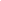 Guest SpeakersUniversity Administration MemberAVIIntroducing new “cones” at weisenfluh- pulled pork, caesar salad, buffalo chicken mac n cheese, etc New additions to Rocky’s with more modern and healthy food items Dining with the Directors March 8th at 5:30pm in the ballroom Hidden Under the Rock themeBudget for donations- happy to be able to help and serve students donates $20,000+ annually to sru students and activities Considering a paper menu for those who have visual impairments and can't read the changing television screens Blake SoudersPublic Relations Chair on SRSGA Board of Directors Student representative open position- 2 year term, applications due March 24th Officer/Committee ReportsPresident Steigerwaltbudgetary hearingselections are soon approaching- RUN Rocket Interviews highlighting what SGA doesTownship meeting received a $100,000 grant to make improvements on harmony road increasing the span of the walkway and more reflective lighting Internal AffairsMeets every Monday at 7:30pm in The Suite Conference Room Valentine's Day Flower Sale Tuesday February 14th from 11am-2pm Table in front of Starbucks & in at UPB's event in the ballroom $1.00 Carnations $2.00 White Roses $1.00 to wrap in tissue paper and ribbon Rising Star All nominees and winners announced on May 3, 2017 at 5 pm in the SSC BallroomIndividual Applications available on February 20th-March 9th Group Applications available on March 22nd- April 17th Please nominate!! Game Night Bonding Event Friday 8pm at Logan's Apartment VP WelshBudgeting One-on-ones begin on February 20th Conference Grants are out and due on February 17th Finance Committee meets on Tuesdays at 3:30pm in SSC 324 Budgetary Reserves $84,267.42VP FughGrad STudent focus group on Wednesday February 15th info table tomorrow during common hour in front of starbucks Safety Panel partnering with IFC and other organizationsRock Olympiad Event April 10th  8am-3pmVP HovisSenator spotlight is posted on instagram every monday movies for the second half of the semester are pickedBAS and SGA collaboration event on February 18th Discussion at 7pm before the showing of the movie, RaceConstituency UpdatesCommuter BuildingFreshman Parliamentarian LawlerProject Positivity partnering with Green and White’s “We are SRU Event” nominate who you think is the most positive person on campusElection info session February 15th at 3:00pm Committee is working on making APSCUF advisor policies SGA raised the most money during the Cupcakes for a Cause event Social Justice CommitteeAdvocacy Project- not finalized Event, panel, and letter drive regarding social justice topics officially partnering with the Project to end Human Trafficking benefit concert Committee is coming up with goals so that students, admin, faculty, staff, etc are on the same page and continues into the new leadership role this summer as SRU gains a new president Open ForumARHS passing legislature to strengthen the bond between ARHS and SGA establish a policy for ARHS to partner with SGA annually on our advocacy project pies,paints, and pancakes fundraiser for ARHSBAS hosting one of the founders of BAS on Friday February 17th next week has a variety of events for students to participate in and celebrate Black History Month Old Business-New BusinessMotion #1 -That SRSGA approves the minutes of January 30, 2017Vickers/Smith Motion passesMotion #2- That SRSGA approves Jenna Temple as Elections Committee Commissioner.Banks/RichardsonMotion passes Motion #3- That SRSGA approves the Election Policies.Kline/Montgomery Motion passesMotion#4- That SRSGA recognizes Pi Sigma Alpha as a new club on campus.Richardson/KerecmanMotion passesAbstain- WelshWants to encourage a more cohesive unit and organize events for political science students and faculty to create a strong, recognizable bond within the department Hopes to attend conferences as this organization is a chapter of a national organization it is a non-partisan organization Motion #5- That SRSGA recognizes Rock, Scissors, Paper as a new club on campus. Foster/HartmannMotion passes Aiming to give a voice to undergraduate writers as part of the English department- commentaries, literary writing, opinion pieces, some creative writing, etc. Focused on the humanities Motion #6 That SRSGA opens the floor for Commuter Senator elections.Burdick/WalkerSuspend the rules to vote on a paper ballot to elect new senators		Motion passesMotion #7- That SRSGA opens the floor for Graduate Senator elections. Jenkins/KiteMotion passesJennifer Gentzel- Student Affairs Graduate studentIX. Advisor’s CommentsDr. Pease-Hernandez think about talking to AVI about food wasteReceived an email from Jeff Smith about the first meeting for the president search will be head on February 28th booting situation for off campus apartments talk to Dr. Wilmes about contacting landlords about this concern Wendy Leitera-Applications for student rep on BOD are on the srsga.org website- deadline March 24th next BOD meeting is february 23rd at 6pm Lauren Moran-encourage all of senate to advertise and get the word out about elections new leadership positions: 25-30 students to launch Orgsyn and market the program Amelia is the orgsync GA- contact her with questions/applicationsMs. Bishop-Dr. Jordan-X. Adjournment Motion #8- That SRSGA adjourns the meeting at 10:02pmMontgomery/JenkinsMotion passes Members:Logan Steigerwalt, PresidentSarah Arpino, VP of Internal AffairsAbby Fugh, VP of Student AffairsBrian Welsh, VP of Financial AffairsSammy Hovis, VP of Campus OutreachRachel Lawler, ParliamentarianElizabeth Hernandez, Speaker of the SenateWendy Leitera, Executive DirectorDr. Pease-Hernandez, Faculty AdvisorLauren Moran, AdvisorAPSCUF RepresentativesDr. JordanMs. BishopSenator BahrieniSenator BanksSenator BurdickSenator FieldsSenator FosterSenator HartmannSenator JenkinsSenator KefferSenator KerecmanSenator KiteSenator KlineSenator MillerExcused: Elizabeth Hernandez, Erin O’ConnorLate: Unexcused: Parto Bahrieni, Ms. Bishop, Dr. Jordan